Классный час, посвящённый Международному дню толерантности.        Сегодня 16 ноября. И именно в этот день жители многих стран мира отмечают Международный день толерантности или День терпимости. Этот праздник был учрежден в 1996 году по решению Генеральной Ассамблеи  ООН. День терпимости посвящен соблюдению принятой в 1995 году Декларации терпимости.Немецкий  художник  Хельмут Лангер создал  эмблему Толерантности: Толерантность – это прощение.Толерантность – это сострадание.Толерантность – это уважение прав других.Толерантность – это сотрудничество.Толерантность – это уважение человеческого достоинства.Толерантность – это дружба.Толерантность – это гармония в многообразии.Толерантность – мир и согласие.Толерантность – милосердие.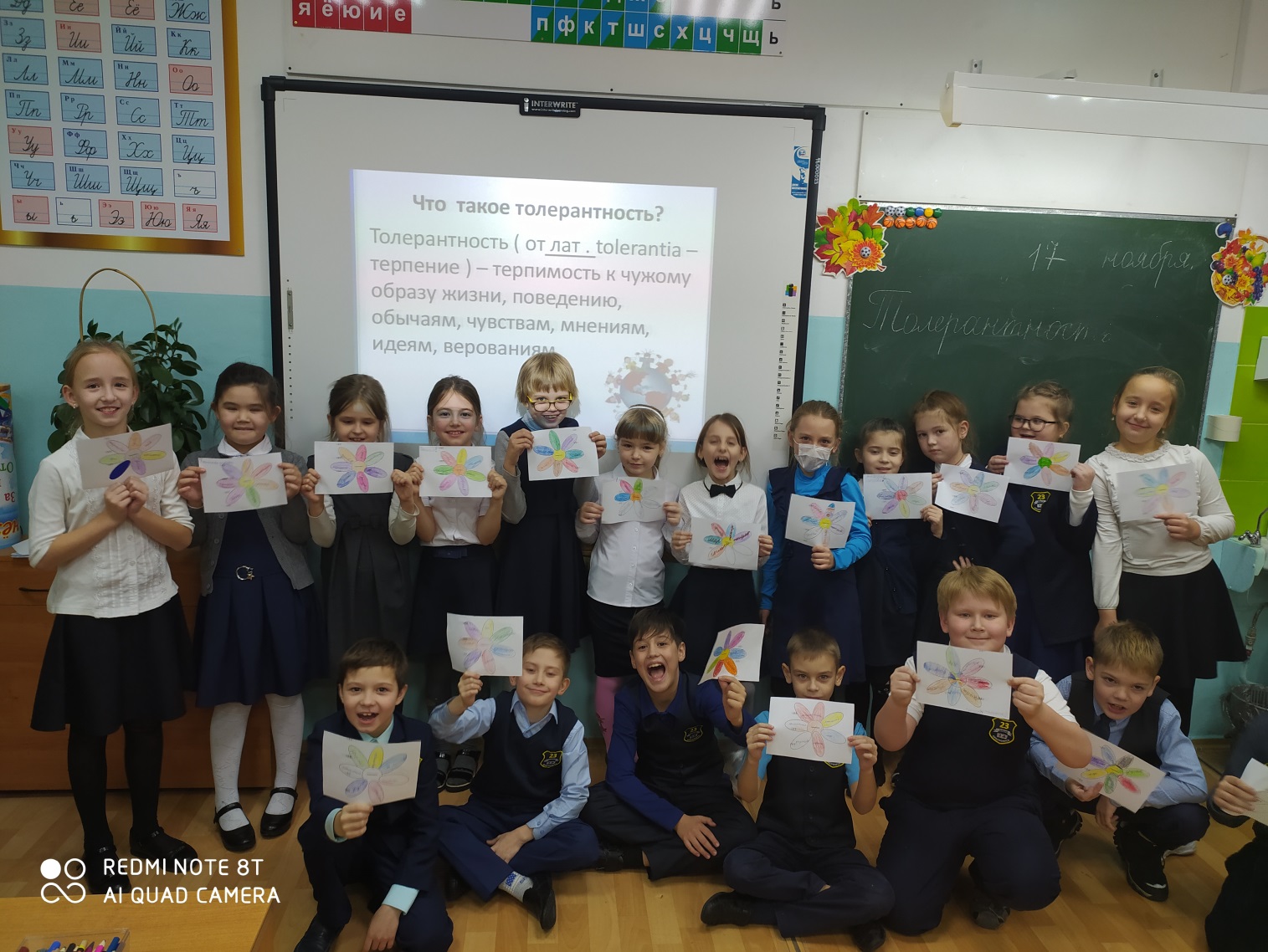 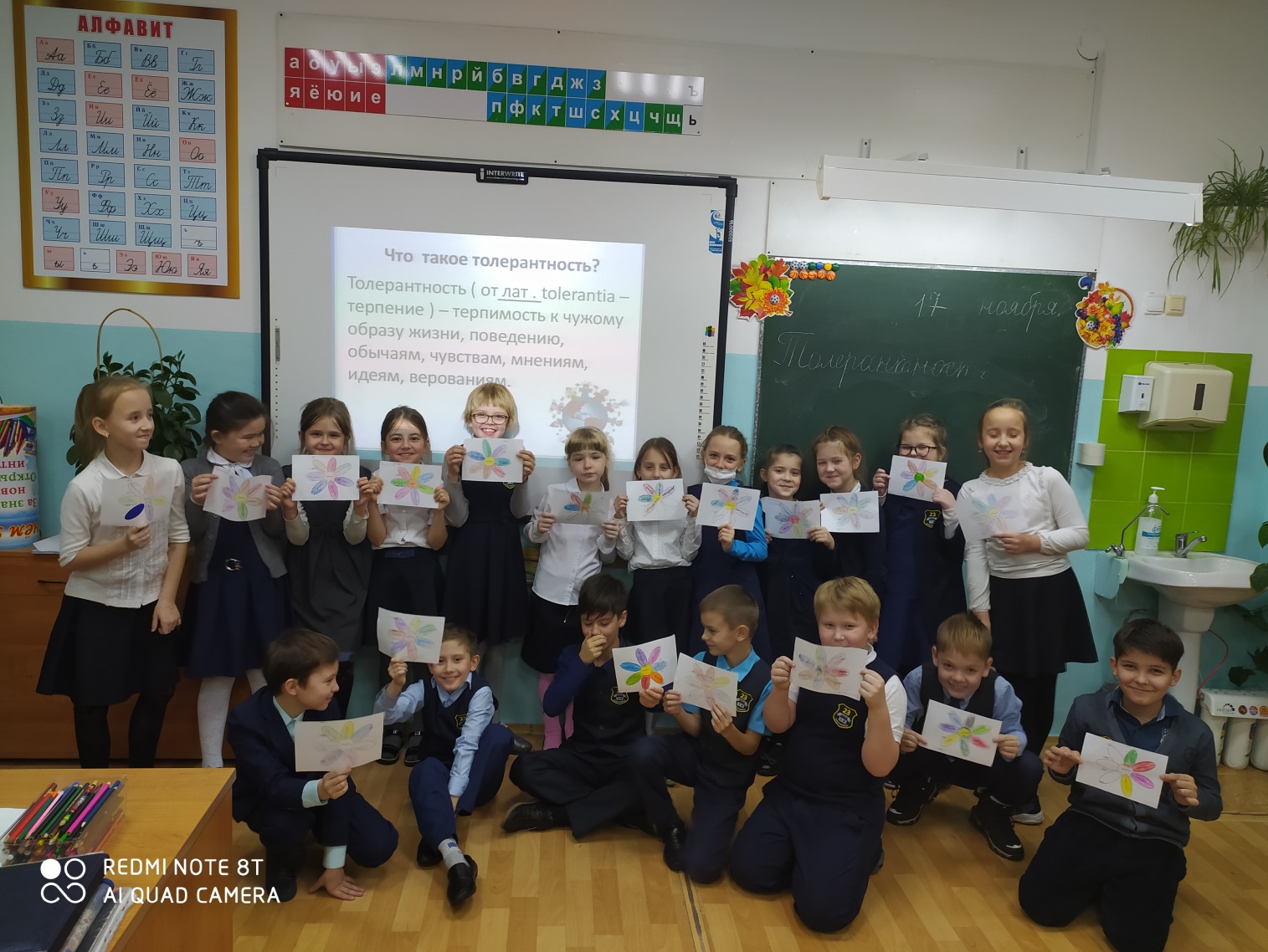 